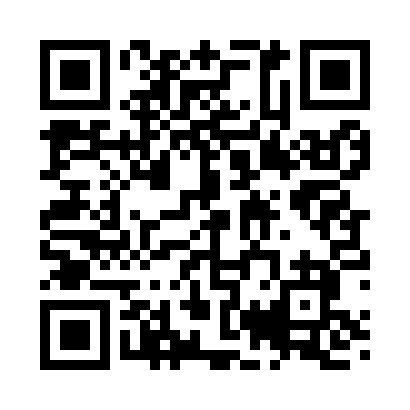 Prayer times for Barnettown, West Virginia, USAMon 1 Jul 2024 - Wed 31 Jul 2024High Latitude Method: Angle Based RulePrayer Calculation Method: Islamic Society of North AmericaAsar Calculation Method: ShafiPrayer times provided by https://www.salahtimes.comDateDayFajrSunriseDhuhrAsrMaghribIsha1Mon4:346:051:275:208:4810:192Tue4:356:061:275:208:4810:193Wed4:356:061:275:218:4810:194Thu4:366:071:275:218:4810:185Fri4:376:071:275:218:4810:186Sat4:376:081:285:218:4710:187Sun4:386:081:285:218:4710:178Mon4:396:091:285:218:4710:179Tue4:406:091:285:218:4610:1610Wed4:416:101:285:218:4610:1511Thu4:426:111:285:218:4610:1512Fri4:426:111:285:218:4510:1413Sat4:436:121:295:218:4510:1314Sun4:446:131:295:218:4410:1315Mon4:456:131:295:218:4410:1216Tue4:466:141:295:218:4310:1117Wed4:476:151:295:218:4310:1018Thu4:486:161:295:218:4210:0919Fri4:496:161:295:218:4110:0820Sat4:506:171:295:218:4110:0721Sun4:516:181:295:218:4010:0622Mon4:536:191:295:218:3910:0523Tue4:546:201:295:218:3910:0424Wed4:556:201:295:218:3810:0325Thu4:566:211:295:208:3710:0226Fri4:576:221:295:208:3610:0127Sat4:586:231:295:208:3510:0028Sun4:596:241:295:208:349:5929Mon5:006:241:295:208:349:5730Tue5:016:251:295:198:339:5631Wed5:036:261:295:198:329:55